                   Colegio  Américo Vespucio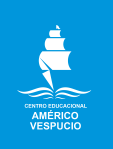                   Primero básico                    Educación Física Deporte y Salud  / 2020Educación Física deporte y salud Pre-Kínder, Kínder y Primero BásicosGUIA N°8  Calentamiento: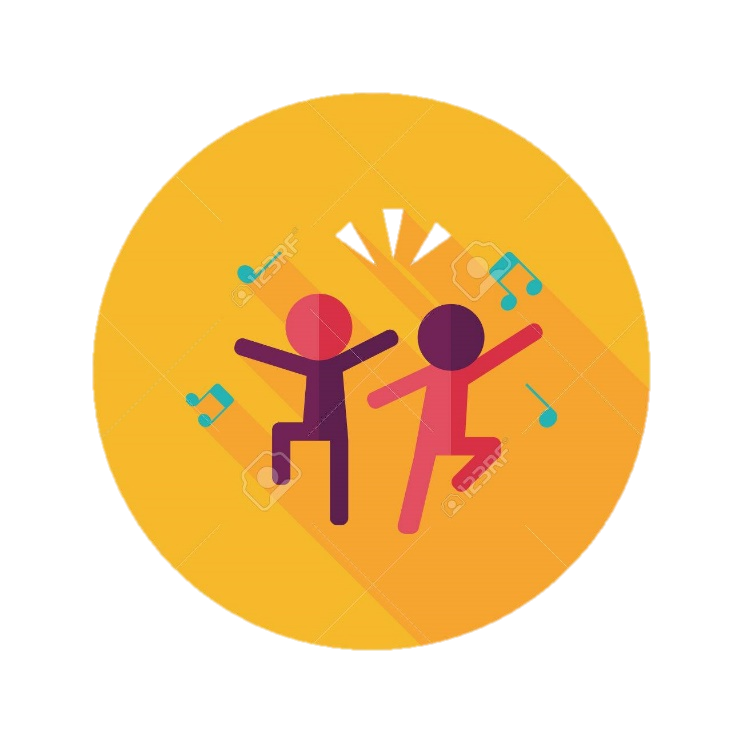 Mejor coordinación: al aprender coreografías y seguir el ritmo, las clases mejoran la coordinación, estimulando zonas del cerebro que es bueno mantener jóvenes.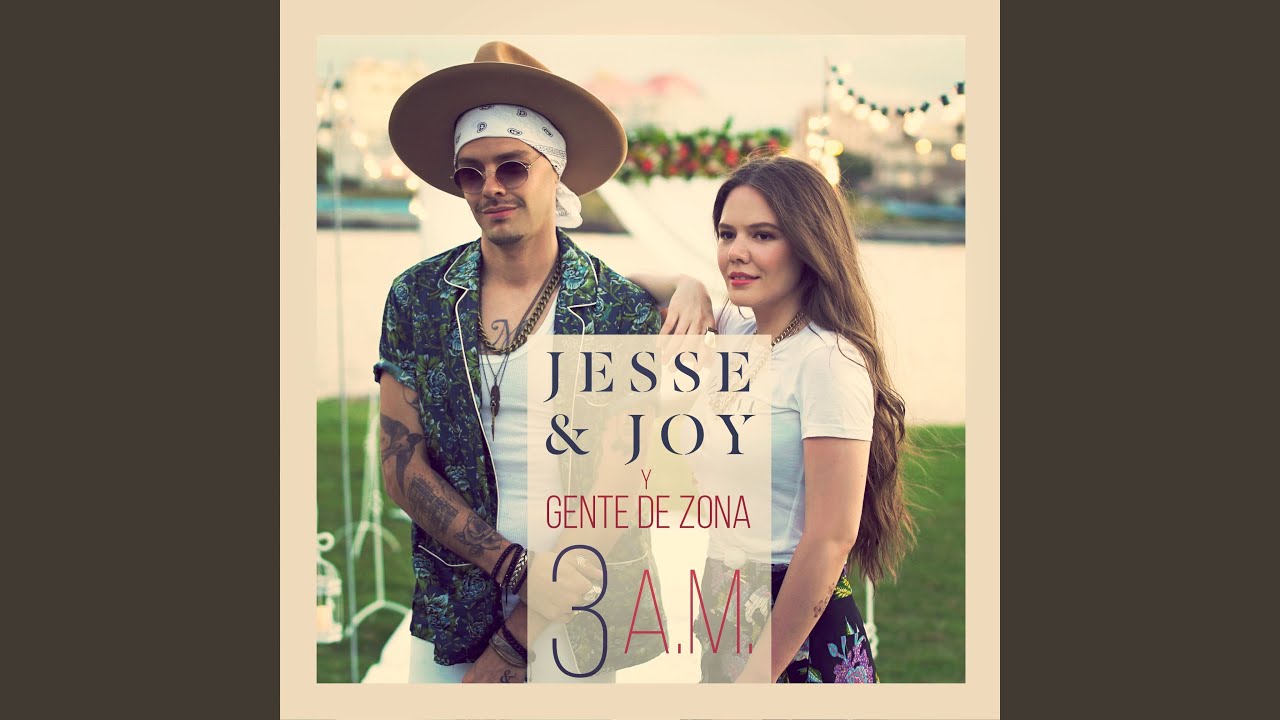 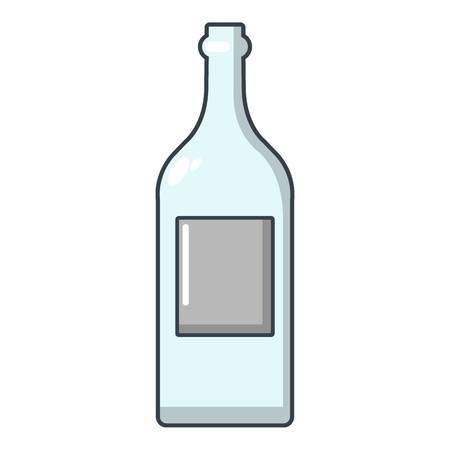 Desarrollo:Actividad de DesplazamientoMateriales:4 Botellas vacías Actividad 1: Desplazamiento en zigzag: Habilidades Motrices Básicas: Desplazamientos. Desplazamiento: Es la acción de cambiar de lugar en el espacio, se realiza de distintas formas (gatear, marchar, andar, reptar). -Pasivas: No se necesita nuestra voluntad, por ejemplo; cuando nos empujan.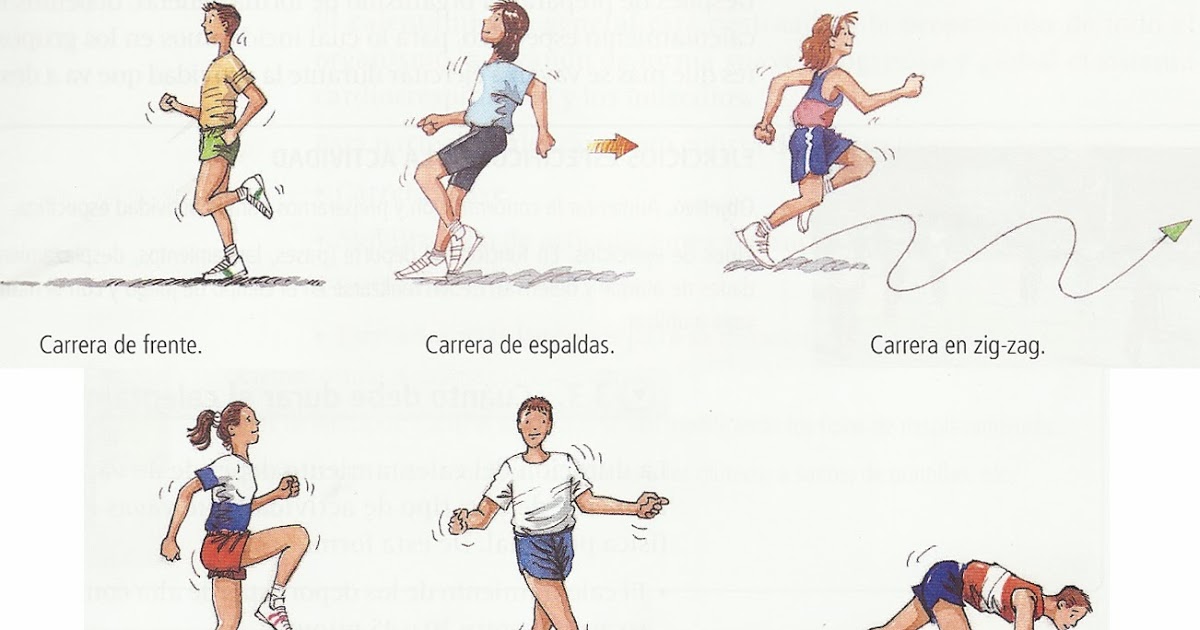 Actividad 2: Desplazamiento en zigzag, pero en cuadrúpeda: Gatear: Andar una persona apoyando las manos y las rodillas en el suelo. Es un movimiento en una superficie horizontal y es la fase previa al andar.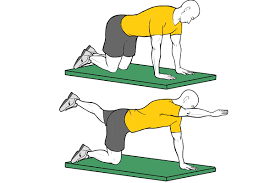 Actividad 3: Desplazamiento en zigzag con un pie.Realizar desplazamiento en un pie ayuda para que nuestro cerebro reacciones de mejor manera a la solución de problemas, por otro lado, también nos sirve para realizar equilibro y desarrollar la lateralidad al realizarlo con el pie derecho y el pie izquierdo.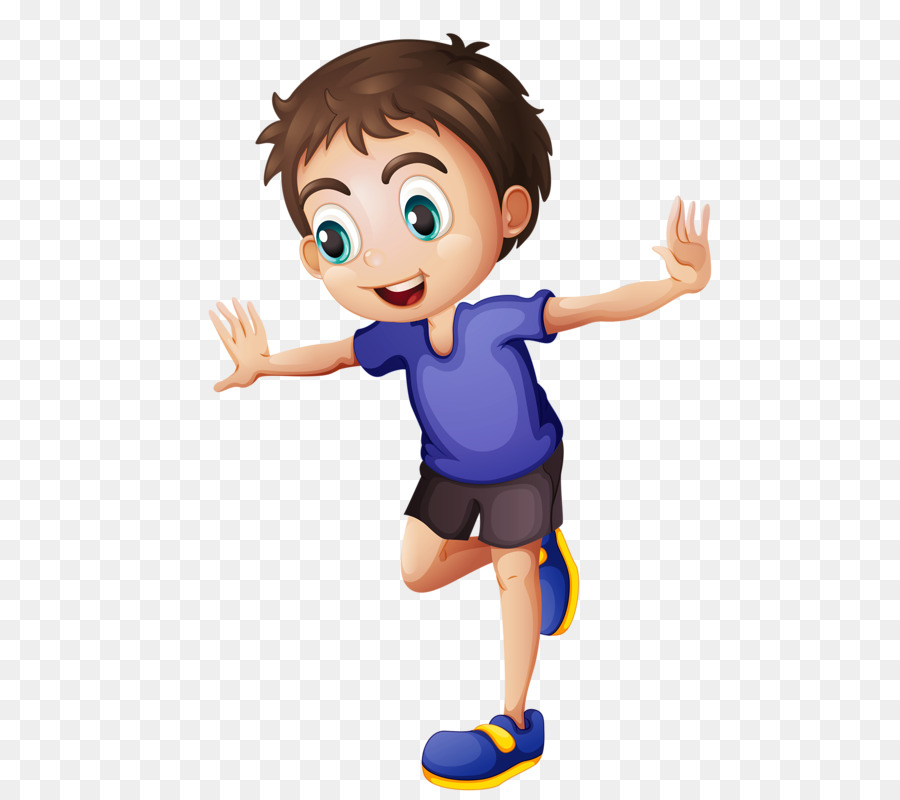 Actividad 4: Desplazamiento en zigzag de espalda. En esta actividad desarrollamos la orientación espacial, ya que el niño o niño debe saber cómo controlar su cuerpo, en diferentes direcciones.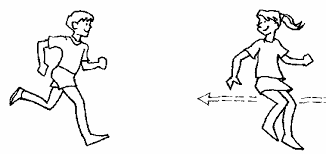 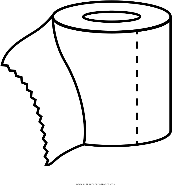 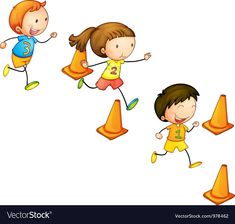 Cierre:Para cerrar la clase, se realiza una elongación muy suave donde alongamos tren inferior: 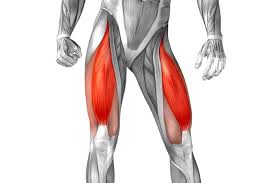 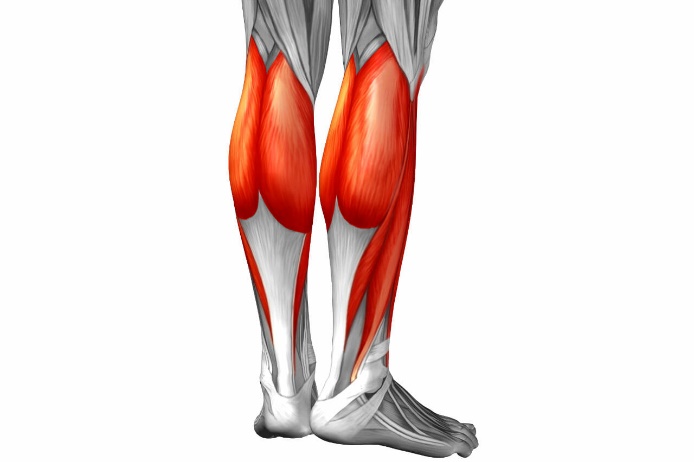 Preguntas: ¿Te gusta la actividad? ____________________________________________.¿Que aprendimos hoy? ____________________________________________.¿Logaste los desafíos? ____________________________________________.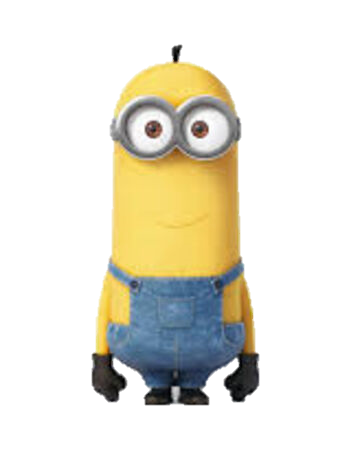 Recuerden: Siempre hacer deporte o hacer ejercicio.Tomar siempre agua Lavarse siempre las manos.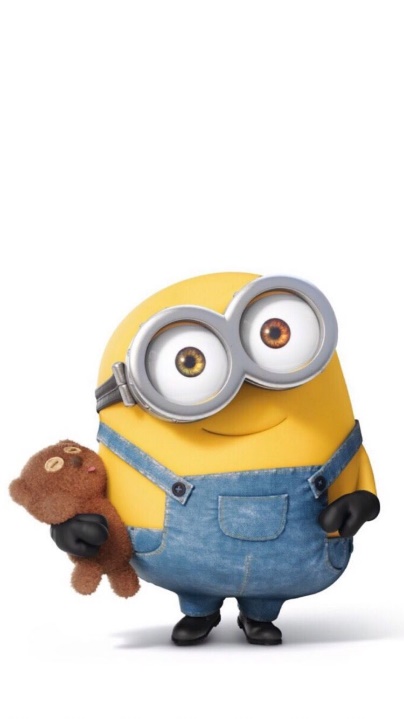 NombreCursoFecha   ________________/____/ 2020 Habilidades motrices básicas de locomoción, manipulación y estabilidad en una variedad de juegos y actividades físicas. Hábitos de higiene, prevención y seguridad.EF01 OA 01Demostrar habilidades motrices básicas de locomoción, manipulación y estabilidad en una variedad de juegos y actividades físicas, como saltar con dos pies consecutivamente en una dirección, lanzar un balón hacia un compañero, caminar y correr consecutivamente, lanzar y recoger un balón, caminar sobre una línea manteniendo el control del cuerpo, realizar suspensiones, giros y rodadas o volteos.